Тренировочная работа 1                                                                                                ЕГЭ-2015Вариант 41.  Для кодирования букв А, Б, В, Г используются четырехразрядные последовательные двоичные числа от 1000 до 1011 соответственно. Если таким способом закодировать последовательность символов БГАВ и записать результат в восьмеричном коде, то получится:1) 175423       2) 115612      3) 62577	4) 123762 . Дан фрагмент таблицы истинности выражения F. Какое выражение соответствует F?1) x1 → (x2  x3  x4  x5  x6  x7)2) x2 → (x1  x3  x4  x5  x6  x7)3) x3 → (x1  x2  x4  x5  x6  x7)4) x4 → (x1  x2  x3  x5  x6  x7)3.  Сколько записей в нижеследующем фрагменте турнирной таблицы удовлетворяют условию «Место <= 4 И (Н > 2 ИЛИ О > 6)»?1) 5	2) 2	3) 3	4) 44.   Укажите набольшее четырёхзначное восьмеричное число, двоичная запись которого содержит 4 единицы. В ответе запишите только само восьмеричное число, основание системы счисления указывать не нужно.5.  Между населёнными пунктами A, B, C, D, E, F построены дороги, протяжённость которых приведена в таблице. (Отсутствие числа в таблице означает, что прямой дороги между пунктами нет.)Определите длину кратчайшего пути между пунктами B и D (при условии, что передвигаться можно только по построенным дорогам).1) 8 	2) 9 	3) 10 	4) 116.  Цепочка из трех бусин формируется по следующему правилу: на первом месте стоит одна из бусин Б, В, Г. На втором – одна из бусин А, Б, В. На третьем месте – одна из бусин А, В, Г, не стоящая в цепочке на первом или втором месте. Какая из цепочек создана по этому правилу?1) АГБ	2) ВАА	3) БГВ	4) ГБА7.   Дан фрагмент электронной таблицы:После выполнения вычислений, была построена диаграмма  по значениям диапазона ячеек A1:A4. Укажите получившуюся диаграмму.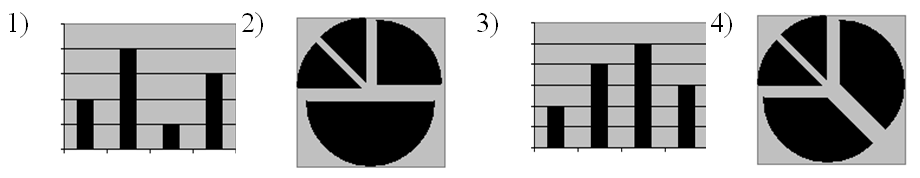 8.   Определите, что будет напечатано в результате работы следующего фрагмента программы:var k, s: integer;begin  s:=2;  k:=2;  while s < 50 do begin    s:=s+k;    k:=k+2;  end;  write(k);end. 9.   Скорость передачи данных через ADSL-соединение равна 256000 бит/c. Передача файла через это соединение заняла 2 минуты. Определите размер файла в килобайтах.10.  Все 5-буквенные слова, составленные из букв А, О, У, записаны в алфавитном порядке. Вот начало списка:1. ААААА2. ААААО3. ААААУ4. АААОА……Запишите слово, которое стоит на 210-м месте от начала списка.11.  Алгоритм вычисления значения функции F(n), где n – натуральное число, задан следующими соотношениями:F(1) = 1F(n) = F(n–1) * (2*n - 1), при n > 1Чему равно значение функции F(5)? В ответе запишите только целое число.12.  Если маска подсети 255.255.255.248 и IP-адрес компьютера в сети 156.128.0.227, то номер компьютера в сети равен_____13.  Мощность алфавита равна 256. Сколько Кбайт памяти потребуется для сохранения 160 страниц текста, содержащего в среднем 192 символа на каждой странице?14.  Некий исполнитель умеет строить лесенки. Каждая ступенька такой лесенки имеет одну единицу по высоте и целое количество единиц в длину. Одна из возможных лесенок показана на рисунке. 
Исполнитель умеет выполнять команды ВВЕРХ и ВПРАВО N, где N – длина ступеньки, причем алгоритм всегда начинается командой ВВЕРХ и заканчивается командой ВПРАВО. Необходимо, выполнив 8 команд, построить лесенку из четырех, ступенек, ведущую из точки А в точку В. Точка А имеет координаты (0,0) на координатной плоскости, а точка В – координаты (5,4). Сколько различных последовательностей команд могут привести к требуемому результату?1) 5	2) 6	3) 3	4) 415 .   На рисунке – схема дорог, связывающих города А, Б, В, Г, Д, Е, Ж, З, И, К. По каждой дороге можно двигаться только в одном направлении, указанном стрелкой. Сколько существует различных путей из города А в город  К?16.  Укажите через запятую в порядке возрастания все основания систем счисления, в которых запись числа 29 оканчивается на 5.17.  Каким условием нужно воспользоваться для поиска в сети Интернет информации о цветах, растущих на острове Тайвань или Хонсю1) цветы & (Тайвань | Хонсю)2) цветы & Тайвань & Хонсю3) цветы | Тайвань | Хонсю4) цветы & (остров | Тайвань | Хонсю)18 .  Для какого символьного выражения неверно высказывание:Первая буква гласная → ¬ (Третья буква согласная)?1)abedc	2)becde	3) babas     4) abcab19.  Значения элементов двухмерного массива A[1..100,1..100] задаются с помощью следующего фрагмента программы: for i:=1 to 100 do for k:=1 to 100 do if i = k then     A[i,k] := 1else A[i,k] := -1;Чему равна сумма элементов массива после выполнения этого фрагмента программы?	1) 0	2) –9800	3) –9900	4) –1000020.  Ниже записана программа. Получив на вход число , эта программа печатает два числа,  и . Укажите наибольшее из таких чисел , при вводе которых алгоритм печатает сначала 3, а потом 8.var x, L, M: integer;begin  readln(x);  L:=0; M:=0;  while x > 0 do begin    L:= L + 1;    if x mod 2 = 1 then      M:= M + x mod 10;    x:= x div 10;  end;  writeln(L); write(M);end. 21 .  Определите, какое число будет напечатано в результате выполнения следующего алгоритма: Var a,b,t,M,R:integer;Function F(x:integer):integer;begin  F:=(5-x)*(x+3);end;BEGIN  a:=-20; b:=20;  M:=a; R:=F(a);  for t:=a to b do begin    if (F(t)>R)then begin      M:=t;      R:=F(t);    end;  end;  write(R);END. 22 . У исполнителя Калькулятор три команды, которым присвоены номера:1. прибавь 12. умножь на 23. умножь на 4Сколько есть программ, которые число 1 преобразуют в число 17?  23.  Каково наименьшее целое положительное число X, при котором высказывание: (4 > -(4 + X)·X) → (30 > X·X) будет ложным.24.  Требовалось написать программу, которая решает уравнение  относительно х для действительных чисел а, Ь, с, введенных с клавиатуры, о которых заведомо известно, что а0, b0 и c0. Была написана следующая программа:var a, b, с, D, xl, x2: real;beginreadln(a, b, с, xl, x2);D := b*b - 4*a*c;if D > 0then beginxl := (-b + sqrt(D))/(2*a);x2 := (-b - sqrt(D))/(2*a);write('xl =', xl);write('x2 =', x2); endelse writeln ('действительных корней нет');end.Известно, что программа написана с ошибками. Последовательно выполните три задания:Приведите пример таких чисел а, Ь, с, при которых программа неверно решает поставленную задачу.Укажите, какая часть программы является лишней.Укажите, как, по-вашему мнению, нужно доработать программу, чтобы не было случаев ее неправильной работы.25 .  Дан целочисленный массив из 30 элементов. Элементы массива могут принимать целые значения от 0 до 100 – баллы учащихся выпускного класса за итоговый тест по информатике. Опишите на русском языке или на одном из языков программирования алгоритм, который позволяет найти и вывести количество учащихся, чья оценка за тест выше средней оценки в классе. Исходные данные объявлены так, как показано ниже. Запрещается использовать переменные, не описанные ниже, но разрешается не использовать часть из них.В качестве ответа вам необходимо привести фрагмент программы (или описание алгоритма на естественном языке), который должен находиться на месте многоточия. Вы можете записать решение также на другом языке программирования (укажите название и используемую версию языка программирования, например, Borland Pascal 7.0) или в виде блок-схемы. В этом случае вы должны использовать те же самые исходные данные и переменные, какие были предложены в условии (например, в образце, записанном на естественном языке).26 .  Два игрока, Петя и Ваня, играют в следующую игру. Перед игроками лежит куча камней. Игроки ходят по очереди, первый ход делает Петя. За один ход игрок может добавить в кучу один камень или увеличить количество камней в куче в три раза. Например, имея кучу из 10 камней, за один ход можно получить кучу из 11 или 30 камней. У каждого игрока, чтобы делать ходы, есть неограниченное количество камней. Игра завершается в тот момент, когда количество камней в куче становится не менее 55. Победителем считается игрок, сделавший последний ход, то есть первым получивший кучу, в которой будет 55 или больше камней.В начальный момент в куче было S камней, 1 ≤ S ≤ 54.1. При каких S: 1а) Петя выигрывает первым ходом; 1б) Ваня выигрывает первым ходом?2. Назовите два значения S, при которых Петя может выиграть своим вторым ходом.3. При каком S Ваня выигрывает своим первым или вторым ходом?27.  На вход программы подаются фамилии и имена учеников. Известно, что общее количество учеников не превосходит 100. В первой строке вводится количество учеников, принимавших участие в соревнованиях, N. Далее следуют N строк, имеющих следующий формат: <Фамилия> <Имя> Здесь <Фамилия> – строка, состоящая не более чем из 20 символов; <Имя> – строка, состоящая не более чем из 15 символов. При этом <Фамилия> и <Имя> разделены одним пробелом. Примеры входных строк:  Иванова МарияПетров Сергей Требуется написать программу, которая формирует и печатает уникальный логин для каждого ученика по следующему правилу: если фамилия встречается первый раз, то логин – это данная фамилия, если фамилия встречается второй раз, то логин – это фамилия, в конец которой приписывается число 2 и т.д. Например, для входной последовательности Иванова Мария Петров Сергей Бойцова Екатерина Петров Иван Иванова Наташабудут сформированы следующие логины: Иванова ПетровБойцоваПетров2 Иванова2x1x2x3x4x5x6x7F010111001011001001011010МестоУчастникВНПО1Силин5316 ½2Клеменс60363Холево5145 ½4Яшвили3515 ½5Бергер3334 ½6Численко3244ABCDEFA2437B53C22D4E35F732АВ1=B1+112=A1+223=B2-14=A3ПаскальЕстественный языкconst N=30;var a: array [1..N] of integer;    i, j: integer;    s: real;begin  for i:=1 to N do readln(a[i]);  ...end.Объявляем массив A из 30 элементов. Объявляем целочисленные переменные i, j.Объявляем действительную переменную s.В цикле от 1 до 30 вводим элементы массива A с 1-го по 30-й....